УПРАВЛЕНИЕ ФЕДЕРАЛЬНОЙ СЛУЖБЫ ГОСУДАРСТВЕННОЙ РЕГИСТРАЦИИ, КАДАСТРА И КАРТОГРАФИИ (РОСРЕЕСТР) ПО ЧЕЛЯБИНСКОЙ ОБЛАСТИ 							. Челябинск, ул. Елькина, 85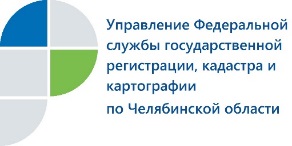 Управление Росреестра: Вопросы-ответы об исправлении технических ошибок в ЕГРН Еманжелинский отдел Управления Федеральной службы государственной регистрации, кадастра и картографии по Челябинской области приводит ответы на вопросы о порядке исправления технических ошибок в сведениях, содержащихся в Едином государственном реестре недвижимости». В связи с тем, что в настоящее время территориальные органы Росреестра и кадастровые палаты проводят работы по повышению качества данных Единого государственного реестра недвижимости (ЕГРН), у заявителей возникает ряд вопросов. Приводим ответы на наиболее часто повторяющиеся из них.Вопрос: Получила уведомление от Управления Росреестра об исправлении технической ошибки в части площади моей квартиры. В свидетельстве о регистрации права собственности на квартиру, выданном мне в 2003 году, указана   площадь больше, чем в уведомлении.  Разъясните, в чем тут дело? Ответ: Если в ходе указанных работ  по повышению качества данных ЕГРН выявляется расхождение общей площади объекта недвижимости, связанное с произошедшим изменением норм действующего законодательства, то необходимые изменения в реестр вносятся без личного участия правообладателя такого объекта.   В соответствии с ч.5 статьи 15 Жилищного кодекса Российской Федерации, вступившего в силу 01.03.2005,   общая площадь жилого помещения состоит из суммы площадей всех его частей, за исключением балконов, лоджий, веранд и террас. Поэтому площадь вашей квартиры указана без учета балкона, о чем и направлено соответствующее уведомление.  Вопрос: Получила выписку из ЕГРН на сооружение, но в ней не указаны   сведения, на каком земельном участке оно расположено.  В чем ошибка?Ответ: Ошибки нет.  В выписке из ЕГРН отображаются данные, внесенные   из документов, представленных на кадастровый учет и регистрацию прав.  В вашем случае данные о земельном участке были внесены на основании   межевого плана, в котором   отсутствует информация   о расположении каких-либо объектов капитального строительства на этом участке.  Также сооружение поставлено на кадастровый учет на основании технического плана, в котором не указана информация о земельном участке, в пределах которого расположено сооружение.  Поэтому вам для внесения сведений в ЕГРН о расположении объекта капитального строительства на земельном участке   необходимо представить в орган регистрации прав заявление о государственном кадастровом учете изменений и документ, подготовленный в результате проведения кадастровых работ, содержащий соответствующие сведения.Еманжелинский отдел Управления Росреестра по Челябинской области